Verantwoording Maatschappijleer verkort programma, vmbo kader-GTEr zijn ieder schooljaar leerlingen die opstromen of afstromen en daardoor het PTA van maatschappijleer nog moeten afronden. Je hebt ze dan niet in een normale lessituatie, maar bent als docent maatschappijleer wel verantwoordelijk voor deze leerlingen. Ook zien we steeds vaker dat leerlingen thuis zitten, tijdelijk uit de klas worden gehaald of vanwege ziekte de lessen van maatschappijleer niet kunnen volgen.Om hen toch een kwalitatief, actueel en aantrekkelijk programma aan te bieden, hebben we het Maatschappijleer verkort programma gemaakt. In vogelvlucht gaat de leerling door de belangrijkste schoolexamen onderdelen van het vak maatschappijleer.De overheid stelt in het examenprogramma van maatschappijleer een aantal eisen aan de vaardigheden (basisvaardigheden en leervaardigheden) die bij maatschappijleer aan bod moeten komen. Deze komen terug in de verschillende kijk-, analyseer- en doe-opdrachten die we bij deze module beschikbaar stellen. In onderstaande tabel kunt u zien hoe de lesstof uit het verkort programma gekoppeld is aan de kerndoelen voor het vak maatschappijleer. De lesstof is uitgesplitst in leerdoelen en begrippen.Ik nodig u van harte uit om contact met mij op te nemen wanneer u aanvullingen heeft, onjuistheden ziet of een andere opmerking wilt maken. Een online methode biedt de prettige mogelijkheid om zaken direct aan te passen wanneer hiertoe aanleiding is. Stef van der Linden
info@methodem.nl
https://over.methodem.nl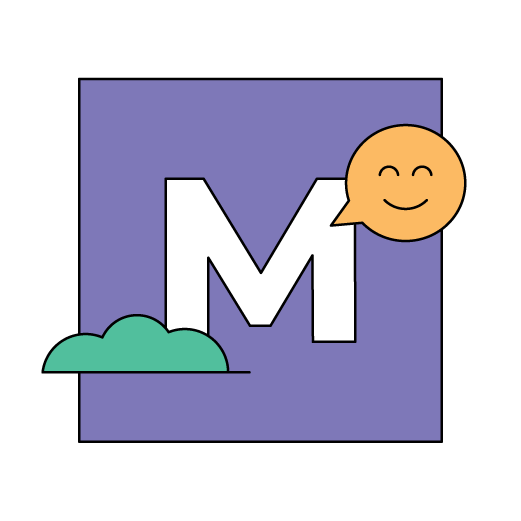 LesKerndoelen LeerdoelenBegrippen1. De maatschappij - principes en procedures van de benaderingswijze van het vak maatschappijleer toepassen.- een standpunt innemen en hier argumenten voor geven.Uitleggen wat waarden en normen zijn.Weten wat de vier kenmerken van een maatschappelijk vraagstuk zijn.
Een standpunten kunnen innemen en er argumenten bij geven.Waarden
Normen
2. Cultuur en socialisatie
- beschrijven hoe een mens zich ontwikkelt tot lid van de samenleving en de invloed van het socialisatieproces herkennen en beschrijven.- uitleggen dat mensen bij een subcultuur (willen) horen en dat elke subcultuur invloed heeft op het gedrag en socialisatieproces.- de rol van onderwijs (als socialiserende instantie) beschrijven in de ontwikkeling van een mens als lid van de samenleving.Uitleggen hoe mensen zich aanpassen aan de samenleving door middel van het socialisatieproces.Uitleggen welke rol socialiserende instituties hebben in het socialisatieproces.
Uitleggen wat een (sub)cultuur is en waarom mensen daar graag bij willen horen.SocialisatieSocialisatieproces
Socialiserende instituties
Cultuur
Subcultuur
Dominante cultuur
Cultuuroverdracht
Referentiekader3. Sociale ongelijkheid
- met voorbeelden beschrijven wat sociale verschillen zijn en hoe die veroorzaakt worden, en beschrijven/ uitleggen hoe de plaats van een mens op de maatschappelijke ladder kan veranderen (sociale mobiliteit)- beschrijven en uitleggen dat mensen vanuit hun maatschappelijke posities belangen hebben en hoe daardoor conflicten kunnen ontstaan.
- overheidsbeleid ten aanzien van sociale ongelijkheid beschrijven en verklaren.Weten hoe een maatschappelijke positie tot stand komt en hoe iemand kan stijgen of dalen op de maatschappelijke ladder.Uitleggen dat belangentegenstellingen ontstaan vanuit een maatschappelijke positie.Uitleggen wat de overheid doet aan het bestrijden van sociale ongelijkheid.Maatschappelijke positie
Kansarm
KansrijkSociale mobiliteit
Belang
Belangentegenstelling
Sociale ongelijkheid4. Macht en regels
- vormen van macht en machtsmiddelen herkennen, beschrijven en verklaren.
- beschrijven en uitleggen hoe regels het samenleven van mensen mogelijk maken.Weten welke machtsmiddelen er zijn en er enkele voorbeelden bij kunnen bedenken.Weten dat de grondwet belangrijk is voor een rechtsstaat.Uitleggen hoe we en waarom we in Nederland regels en wetten maken.MachtGrondwet
Rechten
Plichten RechtsstaatPolitieke besluitvormingPolitieke agenda
Compromis5. De politiek
- beschrijven en uitleggen welke mogelijkheden burgers hebben om invloed uit te oefenen op de politiek, en kenmerken van een parlementaire democratie noemen, herkennen en toelichtenUitleggen wat een parlementaire democratie is.Weten hoe Nederland wordt bestuurd.Uitleggen hoe burgers invloed uit kunnen oefenen op de politiek.Democratie
Parlementaire democratie
VolksvertegenwoordigersKabinet
MinistersParlement
Tweede Kamer6. Beeldvorming
- aangeven dat selectieve waarneming een rol speelt in het proces van beeld- en meningsvorming.
- uitingen van vooroordelen en beeldvorming ten aanzien van mannen en vrouwen in de samenleving herkennen en benoemen.
- beschrijven hoe men uitingen van vooroordelen en discriminatie tegemoet kan treden vanuit het beginsel van gelijkwaardigheid en respect.
- van een bepaald sociaal probleem beschrijven hoe de beeldvorming erover tot stand komt/gekomen is.Weten wat rolpatronen, stereotypen en vooroordelen zijn en hierbij enkele voorbeelden kunnen noemen.Uitleggen dat selectieve waarneming invloed heeft op onze beeldvorming.Uitleggen dat discriminatie kan ontstaan door beeldvorming.Beeldvorming
VooroordeelDiscriminatie
Rolpatroon
Stereotype
Selectieve waarneming